Rubryka ,,Wykres do przemyślenia”Podsumowaniewedług stanu na 30 grudnia 2014 roku  WSTĘP  Podstawową rubryką analityczną na stronie analizy-rynkowe.pl jest rubryka ,,Wykres do przemyślenia”, w której prezentowane są wykresy tych przykładowych akcji spółek, które już wybiły się z formacji podwójnego dna.Dotychczas w rubryce ,,Wykres do przemyślenia” umieszczonych zostało 20 spółek IMMOBILELENANETMEDIARAFAKOBORYSZEWERBUDIF CAPITALCAPITAL PARTNERSASSECO POLANDCD PROJEKTSYGNITYSTALPRODUKTELEKTROTIMRELPOLTAURON POLSKA ENERGIATESGAS ENEA PKO BANK POLSKIPROCADMERCORNazwa spółki: IMMOBILEData umieszczenia spółki w rubryce ,,Wykres do przemyślenia” = 08.09.2014 Data ostatniej sesji przed dniem umieszczenia spółki w rubryce ,,Wykres do przemyślenia” = 05.09.2014 Procentowa zmiana kursu akcji spółki w okresie między 05.09.2014 a 30.12.2014 = +11,3 % Procentowa zmiana indeksu WIG 20 w okresie między 05.09.2014 a 30.12.2014 = -8,9 %Wykres akcji spółki IMMOBILE w okresie od 01.01.2010 Data ostatniej sesji przed dniem umieszczenia spółki w rubryce ,,Wykres do przemyślenia” – linia pozioma 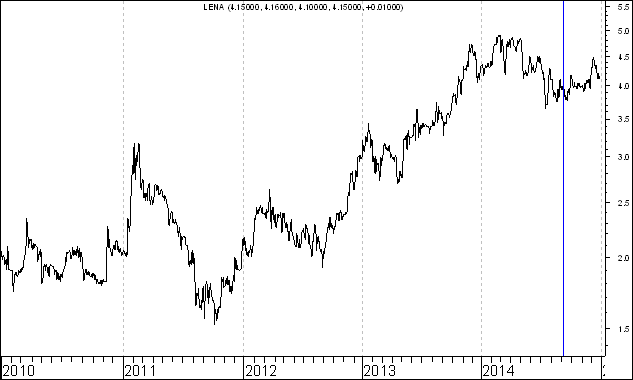 Nazwa spółki: LENAData umieszczenia spółki w rubryce ,,Wykres do przemyślenia” = 08.09.2014 Data ostatniej sesji przed dniem umieszczenia spółki w rubryce ,,Wykres do przemyślenia” = 05.09.2014 Procentowa zmiana kursu akcji spółki w okresie między 05.09.2014 a 30.12.2014 = +4,3 % Procentowa zmiana indeksu WIG 20 w okresie między 05.09.2014 a 30.12.2014 = -8,9 %Wykres akcji spółki LENA w okresie od 01.01.2010 Data ostatniej sesji przed dniem umieszczenia spółki w rubryce ,,Wykres do przemyślenia” – linia pozioma 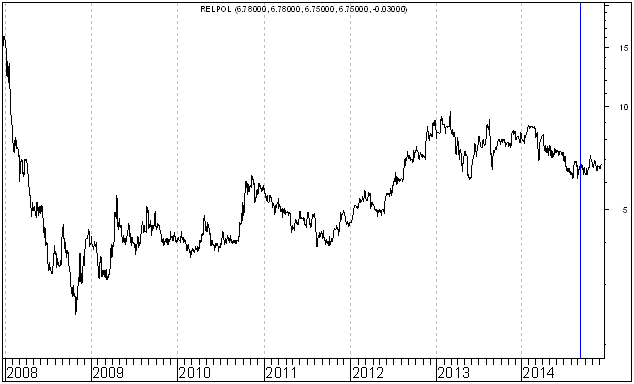 Nazwa spółki: NETMEDIA Data umieszczenia spółki w rubryce ,,Wykres do przemyślenia” = 08.09.2014 Data ostatniej sesji przed dniem umieszczenia spółki w rubryce ,,Wykres do przemyślenia” = 05.09.2014 Procentowa zmiana kursu akcji spółki w okresie między 05.09.2014 a 30.12.2014 = +17,6 % Procentowa zmiana indeksu WIG 20 w okresie między 05.09.2014 a 30.12.2014 = -8,9 %Wykres akcji spółki NETMEDIA w okresie od 01.01.2010 Data ostatniej sesji przed dniem umieszczenia spółki w rubryce ,,Wykres do przemyślenia” – linia pozioma 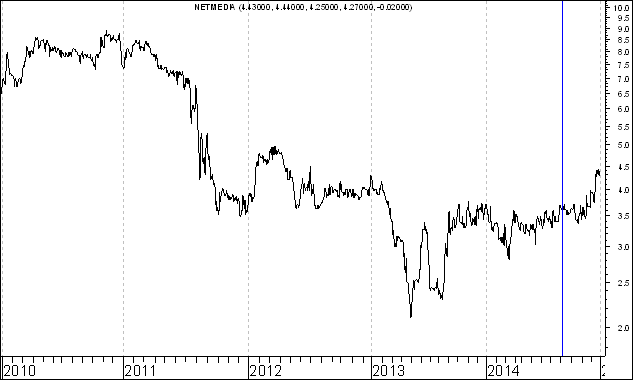 Nazwa spółki: RAFAKOData umieszczenia spółki w rubryce ,,Wykres do przemyślenia” = 08.09.2014 Data ostatniej sesji przed dniem umieszczenia spółki w rubryce ,,Wykres do przemyślenia” = 05.09.2014 Procentowa zmiana kursu akcji spółki w okresie między 05.09.2014 a 30.12.2014 = +31,8 % Procentowa zmiana indeksu WIG 20 w okresie między 05.09.2014 a 30.12.2014 = -8,9 %Wykres akcji spółki RAFAKO w okresie od 01.01.2010 Data ostatniej sesji przed dniem umieszczenia spółki w rubryce ,,Wykres do przemyślenia” – linia pozioma 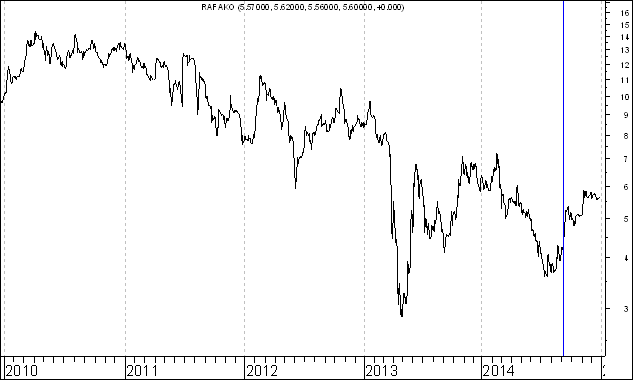 Nazwa spółki: BORYSZEWData umieszczenia spółki w rubryce ,,Wykres do przemyślenia” = 15.09.2014 Data ostatniej sesji przed dniem umieszczenia spółki w rubryce ,,Wykres do przemyślenia” = 12.09.2014 Procentowa zmiana kursu akcji spółki w okresie między 12.09.2014 a 30.12.2014 = -11,8 % Procentowa zmiana indeksu WIG 20 w okresie między 12.09.2014 a 30.12.2014 = -7,3 %Wykres akcji spółki BORYSZEW w okresie od 01.01.2010 Data ostatniej sesji przed dniem umieszczenia spółki w rubryce ,,Wykres do przemyślenia” – linia pozioma 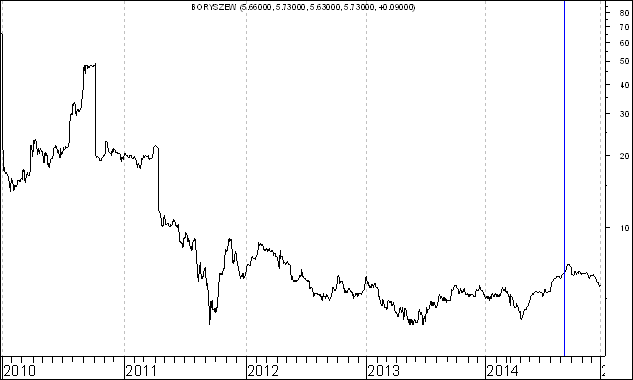 Nazwa spółki: ERBUDData umieszczenia spółki w rubryce ,,Wykres do przemyślenia” = 15.09.2014 Data ostatniej sesji przed dniem umieszczenia spółki w rubryce ,,Wykres do przemyślenia” = 12.09.2014 Procentowa zmiana kursu akcji spółki w okresie między 12.09.2014 a 30.12.2014 = - 4,2 % Procentowa zmiana indeksu WIG 20 w okresie między 12.09.2014 a 30.12.2014 = -7,0 %Wykres akcji spółki ERBUD w okresie od 01.01.2010 Data ostatniej sesji przed dniem umieszczenia spółki w rubryce ,,Wykres do przemyślenia” – linia pozioma 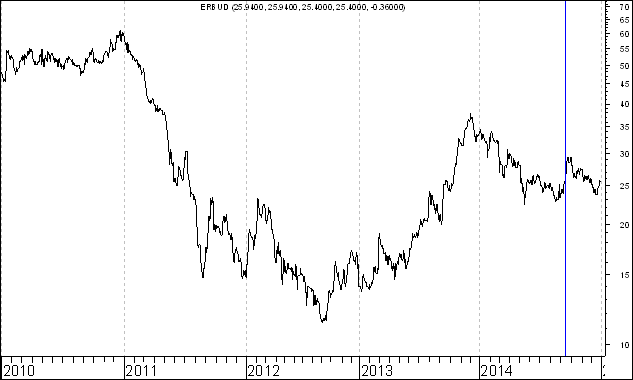 Nazwa spółki: IF CAPITALData umieszczenia spółki w rubryce ,,Wykres do przemyślenia” = 22.09.2014 Data ostatniej sesji przed dniem umieszczenia spółki w rubryce ,,Wykres do przemyślenia” = 19.09.2014 Procentowa zmiana kursu akcji spółki w okresie między 19.09.2014 a 30.12.2014 = -22,0 % Procentowa zmiana indeksu WIG 20 w okresie między 19.09.2014 a 30.12.2014 = -7,3 %Wykres akcji spółki IF CAPITAL w okresie od 01.01.2010 Data ostatniej sesji przed dniem umieszczenia spółki w rubryce ,,Wykres do przemyślenia” – linia pozioma 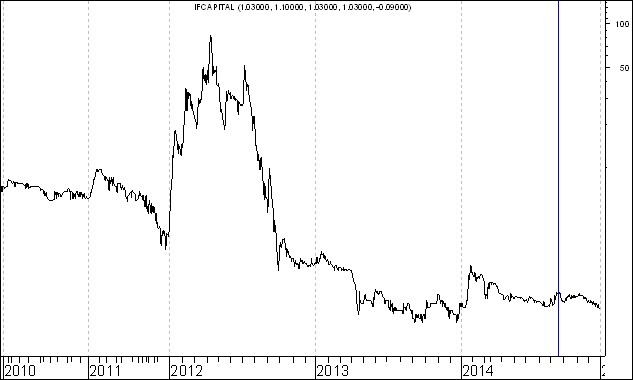 Nazwa spółki: CAPITAL PARTNERS Data umieszczenia spółki w rubryce ,,Wykres do przemyślenia” = 25.09.2014 Data ostatniej sesji przed dniem umieszczenia spółki w rubryce ,,Wykres do przemyślenia” = 24.09.2014 Procentowa zmiana kursu akcji spółki w okresie między 24.09.2014 a 30.12.2014 = +41,6 % Procentowa zmiana indeksu WIG 20 w okresie między 24.09.2014 a 30.12.2014 = -7,0 %Wykres akcji spółki IF CAPITAL w okresie od 01.01.2010 Data ostatniej sesji przed dniem umieszczenia spółki w rubryce ,,Wykres do przemyślenia” – linia pozioma 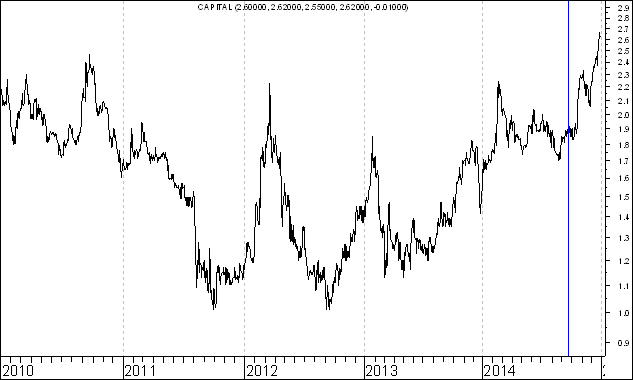 Nazwa spółki: ASSECO POLANDData umieszczenia spółki w rubryce ,,Wykres do przemyślenia” = 29.09.2014 Data ostatniej sesji przed dniem umieszczenia spółki w rubryce ,,Wykres do przemyślenia” = 26.09.2014 Procentowa zmiana kursu akcji spółki w okresie między 26.09.2014 a 30.12.2014 = +11,7 % Procentowa zmiana indeksu WIG 20 w okresie między 26.09.2014 a 30.12.2014 = -6,8 %Wykres akcji spółki ASSECO POLAND w okresie od 01.01.2010 Data ostatniej sesji przed dniem umieszczenia spółki w rubryce ,,Wykres do przemyślenia” – linia pozioma 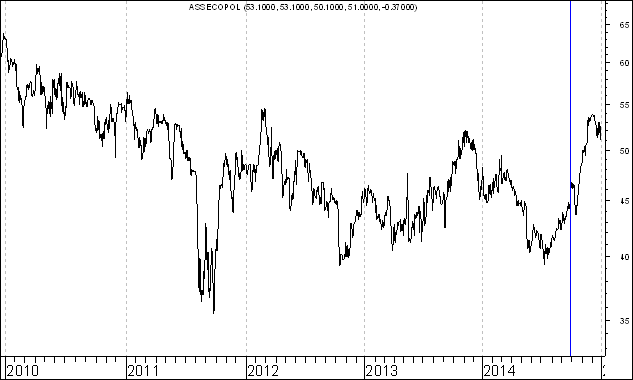 Nazwa spółki: CD PROJEKTData umieszczenia spółki w rubryce ,,Wykres do przemyślenia” = 29.09.2014 Data ostatniej sesji przed dniem umieszczenia spółki w rubryce ,,Wykres do przemyślenia” = 26.09.2014 Procentowa zmiana kursu akcji spółki w okresie między 26.09.2014 a 30.12.2014 = +0,7 % Procentowa zmiana indeksu WIG 20 w okresie między 26.09.2014 a 30.12.2014 = -6,8 %Wykres akcji spółki CD PROJEKT w okresie od 01.01.2010 Data ostatniej sesji przed dniem umieszczenia spółki w rubryce ,,Wykres do przemyślenia” – linia pozioma 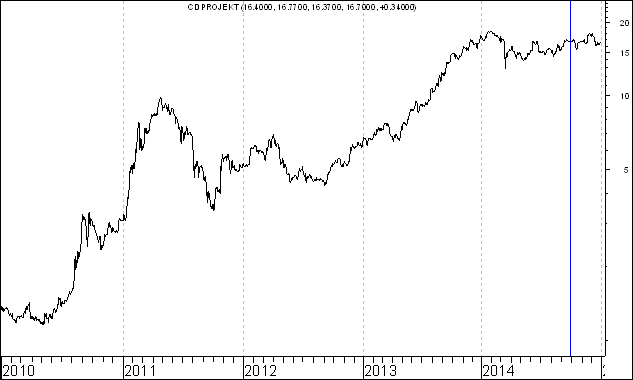 Nazwa spółki: SYGNITYData umieszczenia spółki w rubryce ,,Wykres do przemyślenia” = 29.09.2014 Data ostatniej sesji przed dniem umieszczenia spółki w rubryce ,,Wykres do przemyślenia” = 26.09.2014 Procentowa zmiana kursu akcji spółki w okresie między 26.09.2014 a 30.12.2014 = -22,4 % Procentowa zmiana indeksu WIG 20 w okresie między 26.09.2014 a 30.12.2014 = -6,8 %Wykres akcji spółki ASSECO POLAND w okresie od 01.01.2010 Data ostatniej sesji przed dniem umieszczenia spółki w rubryce ,,Wykres do przemyślenia” – linia pozioma 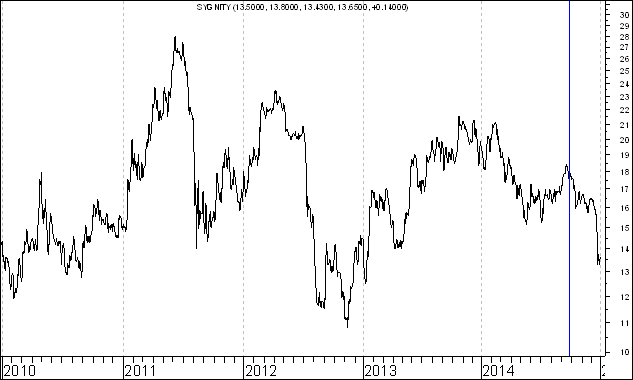 Nazwa spółki: STALPRODUKTData umieszczenia spółki w rubryce ,,Wykres do przemyślenia” = 06.10.2014 Data ostatniej sesji przed dniem umieszczenia spółki w rubryce ,,Wykres do przemyślenia” = 03.10.2014 Procentowa zmiana kursu akcji spółki w okresie między 03.10.2014 a 30.12.2014 = +65,7 % Procentowa zmiana indeksu WIG 20 w okresie między 03.10.2014 a 30.12.2014 = -5,2 %Wykres akcji spółki STALPRODUKT w okresie od 01.01.2010 Data ostatniej sesji przed dniem umieszczenia spółki w rubryce ,,Wykres do przemyślenia” – linia pozioma 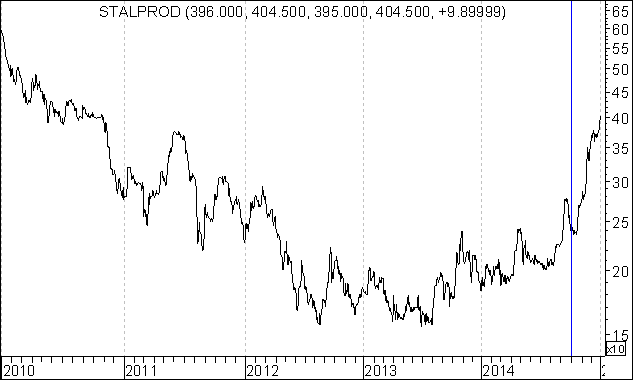 Nazwa spółki: ELEKTROTIMData umieszczenia spółki w rubryce ,,Wykres do przemyślenia” = 24.10.2014 Data ostatniej sesji przed dniem umieszczenia spółki w rubryce ,,Wykres do przemyślenia” = 21.10.2014 Procentowa zmiana kursu akcji spółki w okresie między 21.10.2014 a 30.12.2014 = +16,7 % Procentowa zmiana indeksu WIG 20 w okresie między 21.10.2014 a 30.12.2014 = -4,4 %Wykres akcji spółki ELEKTROTIM w okresie od 01.01.2010 Data ostatniej sesji przed dniem umieszczenia spółki w rubryce ,,Wykres do przemyślenia” – linia pozioma 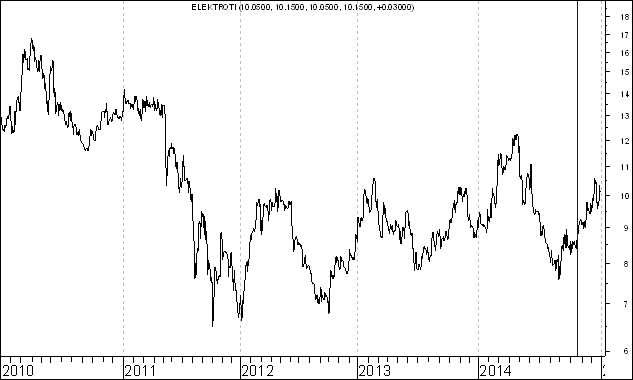 Nazwa spółki: RELPOLData umieszczenia spółki w rubryce ,,Wykres do przemyślenia” = 24.10.2014 Data ostatniej sesji przed dniem umieszczenia spółki w rubryce ,,Wykres do przemyślenia” = 21.10.2014 Procentowa zmiana kursu akcji spółki w okresie między 21.10.2014 a 30.12.2014 = -13,4 % Procentowa zmiana indeksu WIG 20 w okresie między 21.10.2014 a 30.12.2014 = -4,4 %Wykres akcji spółki RELPOL w okresie od 01.01.2010 Data ostatniej sesji przed dniem umieszczenia spółki w rubryce ,,Wykres do przemyślenia” – linia pozioma 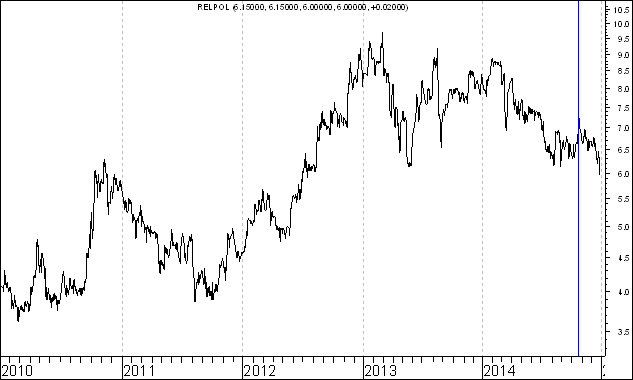 Nazwa spółki: TAURON ENERGIA POLSKA Data umieszczenia spółki w rubryce ,,Wykres do przemyślenia” = 20.10.2014 Data ostatniej sesji przed dniem umieszczenia spółki w rubryce ,,Wykres do przemyślenia” = 17.10.2014 Procentowa zmiana kursu akcji spółki w okresie między 17.10.2014 a 30.12.2014 = -3,1 % Procentowa zmiana indeksu WIG 20 w okresie między 17.10.2014 a 30.12.2014 = -3,5 %Wykres akcji spółki TAURON EP w okresie od 01.01.2010 Data ostatniej sesji przed dniem umieszczenia spółki w rubryce ,,Wykres do przemyślenia” – linia pozioma 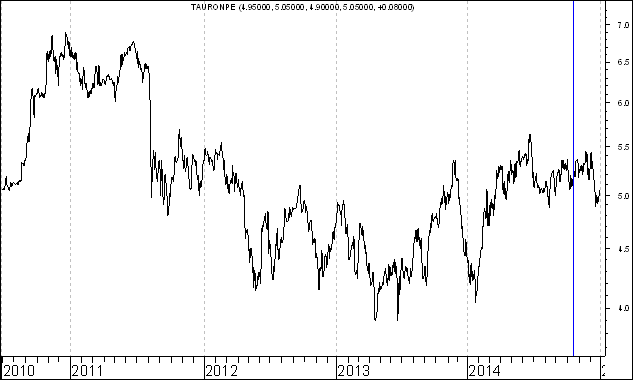 Nazwa spółki: TESGASData umieszczenia spółki w rubryce ,,Wykres do przemyślenia” = 27.10.2014 Data ostatniej sesji przed dniem umieszczenia spółki w rubryce ,,Wykres do przemyślenia” = 24.10.2014 Procentowa zmiana kursu akcji spółki w okresie między 24.10.2014 a 30.12.2014 = -17,4 % Procentowa zmiana indeksu WIG 20 w okresie między 24.10.2014 a 30.12.2014 = -4,5 %Wykres akcji spółki TESGAS w okresie od 01.01.2010 Data ostatniej sesji przed dniem umieszczenia spółki w rubryce ,,Wykres do przemyślenia” – linia pozioma 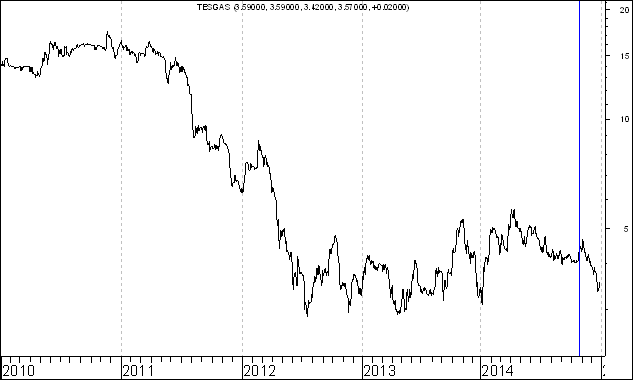 Nazwa spółki: ENEAData umieszczenia spółki w rubryce ,,Wykres do przemyślenia” = 03.11.2014 Data ostatniej sesji przed dniem umieszczenia spółki w rubryce ,,Wykres do przemyślenia” = 31.10.2014 Procentowa zmiana kursu akcji spółki w okresie między 31.10.2014 a 30.12.2014 = -5,0 % Procentowa zmiana indeksu WIG 20 w okresie między 31.10.2014 a 30.12.2014 = -6,0 %Wykres akcji spółki ENEA w okresie w od 01.01.2010 Data ostatniej sesji przed dniem umieszczenia spółki w rubryce ,,Wykres do przemyślenia” – linia pozioma 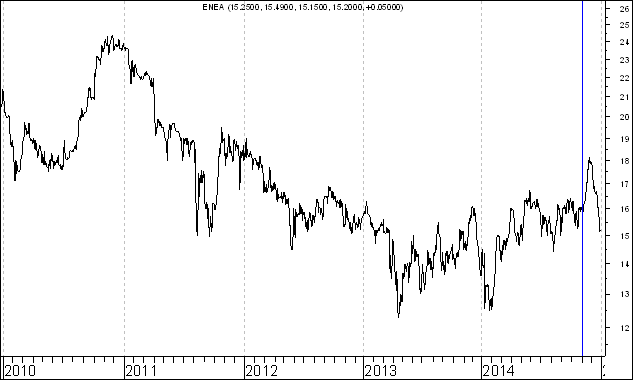 Nazwa spółki: PKO BANK POLSKI Data umieszczenia spółki w rubryce ,,Wykres do przemyślenia” = 02.12.2014 Data ostatniej sesji przed dniem umieszczenia spółki w rubryce ,,Wykres do przemyślenia” = 01.12.2014 Procentowa zmiana kursu akcji spółki w okresie między 01.12.2014 a 30.12.2014 = -5,0 % Procentowa zmiana indeksu WIG 20 w okresie między 01.12.2014 a 30.12.2014 = -4,2 %Wykres akcji spółki PKO BP w okresie od 01.01.2010 Data ostatniej sesji przed dniem umieszczenia spółki w rubryce ,,Wykres do przemyślenia” – linia pozioma 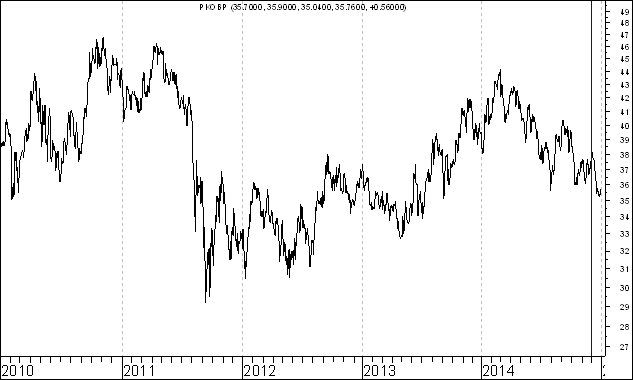 Nazwa spółki: PROCAD Data umieszczenia spółki w rubryce ,,Wykres do przemyślenia” = 01.12.2014 Data ostatniej sesji przed dniem umieszczenia spółki w rubryce ,,Wykres do przemyślenia” = 28.11.2014 Procentowa zmiana kursu akcji spółki w okresie między 28.11.2014 a 30.12.2014 = -10,4 % Procentowa zmiana indeksu WIG 20 w okresie między 28.11.2014 a 30.12.2014 = -4,2 %Wykres akcji spółki PROCAD w okresie od 01.01.2010 Data ostatniej sesji przed dniem umieszczenia spółki w rubryce ,,Wykres do przemyślenia” – linia pozioma 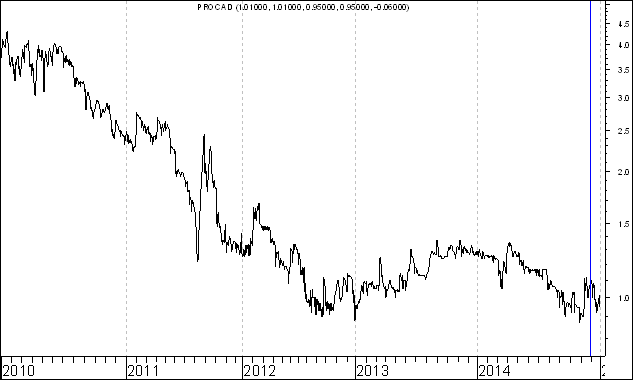 Nazwa spółki: MERCORData umieszczenia spółki w rubryce ,,Wykres do przemyślenia” = 15.12.2014 Data ostatniej sesji przed dniem umieszczenia spółki w rubryce ,,Wykres do przemyślenia” = 12.12.2014 Procentowa zmiana kursu akcji spółki w okresie między 28.11.2014 a 30.12.2014 = -1,8 % Procentowa zmiana indeksu WIG 20 w okresie między 28.11.2014 a 30.12.2014 = -1,9 %Wykres akcji spółki MERCOR w okresie od 01.01.2010 Data ostatniej sesji przed dniem umieszczenia spółki w rubryce ,,Wykres do przemyślenia” – linia pozioma 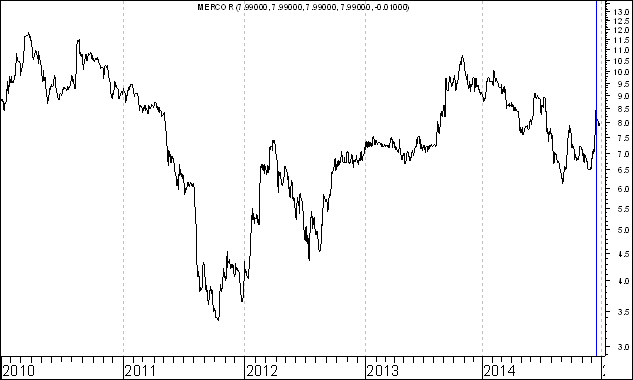 PorównanieStopa zwrotu z akcji = procentowa zmiana kursu akcji w okresie pomiędzy datą ostatniej sesji przed dniem umieszczenia spółki w rubryce ,,Wykres do przemyślenia” a dniem 30 grudnia 2014 roku Stopa zwrotu z WIG 20 = procentowa zmiana indeksu WIG 20 w tym samym okresie Różnica =  różnica pomiędzy stopą zwrotu z akcji a stopą zwrotu z WIG 20  Ranking według stopy zwrotu z akcji Stopa zwrotu z akcji = procentowa zmiana kursu akcji w okresie pomiędzy datą ostatniej sesji przed dniem umieszczenia spółki w rubryce ,,Wykres do przemyślenia” a dniem 30 grudnia 2014 roku Z powyższego zestawienie wynika, że z punktu widzenia stopy zwrotu z akcji trzem najlepszymi spółkami były:StalproduktCapital Partners Rafako Można powiedzieć, że spółki te zajęły trzy miejsca medalowe ZAKOŃCZENIE Warto zauważyć, że spośród 20 spółek, których akcje zakwalifikowane zostały do rubryki ,,Wykres do przemyślenia” kursy akcji 13 spółek od momentu owego zakwalifikowania do tej rubryki do dnia 30 grudnia 2014 roku zachowywały się lepiej od indeksu WIG20, a 7 gorzej. Jak będzie dalej ? czas pokaże. Powyższe zestawienia sporządzone zostało wyłącznie w celach informacyjnych. Wszelkie opinie prezentowane na stronie www.analizy-rynkowe.pl stanowią wyłącznie wyraz osobistych opinii autora. Treści zawarte na stronie internetowej www.analizy-rynkowe.pl nie stanowią "rekomendacji" w rozumieniu przepisów Rozporządzenia Ministra Finansów z dnia 19 października 2005 r. w sprawie informacji stanowiących rekomendacje dotyczące instrumentów finansowych, lub ich emitentów (Dz.U. z 2005 r. Nr 206, poz. 1715).Autor nie ponosi odpowiedzialności za jakiekolwiek decyzje inwestycyjne podjęte na podstawie treści zawartych na stronie internetowej www.analizy-rynkowe.plOpracował: Sławomir Kłusek, 31 grudnia 2014 r.Nazwaspółki Stopa zwrotu z akcjiStopa zwrotu z WIG 20RóżnicaImmobile 11,3-8,9 20,2Lena   4,3-8,9 13,2Netmedia 17,6-8,9 26,5Rafako 31,8-8,9 40,7Boryszew-11,8-7,3-4,5Erbud-4,2-7,0   2,8Enea-5,0-6,0   1,0IF Capital-22,0-7,3-14,7Capital Partners 41,6-7,0 48,6Asseco Poland 11,7-6,8 18,5CD Projekt  0,7-6,8   7,5Sygnity-22,4-6,8-15,6Stalprodukt 65,7-5,2 70,9Elektrotim 16,7-4,4 21,1Relpol-13,4-4,4-9,0Tauron EP -3,1-3,5   0,4Tesgas-17,4-4,5-12,9PKO BP -5,0-4,2-0,8Procad -10,4-4,2-6,2Mercor -1,8-1,9   0,1średnio   4,2-6,1 10,41Stalprodukt65,72Capital Partners41,63Rafako31,84Netmedia17,65Elektrotim16,76Asseco Poland11,77Immobile11,38Lena  4,39średnio  4,210CD Projekt  0,711Mercor 1,812Tauron Energia Polska-3,113Erbud -4,214Enea 5,015PKO Bank Polski-5,016Procad-10,417Boryszew-11,818Relpol-13,419Tesgas-17,420IF Capital-22,021Sygnity-22,4średnio    4,2